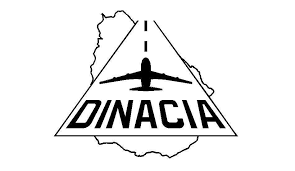 SR. DIRECTOR NACIONAL DE AVIACIÓN CIVIL E INFRAESTRUCTURA   AERONÁUTICA(*) Agregar fotocopia de Cédula de identidad y Licencia Aeronáutica.A requerimiento de: Se  procedió personalmente  a verificar las condiciones de operación aérea segura del siguiente sitio:Cuyas características físicas generales se describen (*):(*) Incluir descripción de pistas/fato/obstáculos u otras elementos relevantes del punto de vista aeronáutico.Expresa que:REALIZADAS LAS VERIFICACIONES PERTINENTES EN EL SITIO LAS QUE INLCUYERON INSPECCIÓN VISUAL, OPERACIONES DE APROXIMACIÓN, DE ATERRIZAJE Y DECOLAJE (LUEGO DE TOMAR LAS MEDIDAS DE SEGURIDAD PERTINENTES), EL SUSCRITO MANIFIESTA QUE DE ACUERDO A SUS CONOCIMIENTOS Y EXPERIENCIA PROFESIONAL,  EL MISMO PRESENTA CARACTERÍSTICS FISICAS QUE PERMITEN LAS OPERACIONES AÉREAS DE AVIACIÓN GENERAL DENTRO DE NIVELES DE SEGURIDAD ACEPTABLES PARA AERONAVES DE: Que al formular la presente manifiesta expresamente que: Se responsabiliza de que la información proporcionada en esta declaración jurada, es fidedigna que comprende se trata de un sitio que si bien soporta la operación aérea segura de aeronaves de aviación general, debido a requisitos formales o características físicas particulares puede no resultar susceptibles de completar su habilitación como aeródromo privado.que la inclusión del sitio en nómina de “Sitios Aptos para la Operaciones Aéreas” implica una autorización limitada de operaciones concedida por la DINACIA al amparo de lo dispuesto en  la parte final del Art. 10 del CAUlas operaciones estarán limitadas a:aeronaves de aviación general, VFR diurno bajo la exclusiva responsabilidad y pericia del piloto al mando, el cual  conoce y acepta dicha limitación.que la DINACIA podrá conducir las inspecciones en el sitio declarado que entienda pertinentes, las que se financiarán de acuerdo a lo dispuesto en el Art. 211 del CódigoAeronáutico.el titular del sitio apto para las operaciones aéreas registrado se asegurará que los pilotos nacionales o extranjeros que operen en dichos sitios de uso privado se encuentren enconocimiento de la naturaleza y limitaciones de los mismos.que esta declaración está sujeta a lo dispuesto en el Art. 239 del Código Penal:"El que con motivo de otorgamiento o formalización de un documento público, ante funcionario público presentare una declaración falsa sobre su identidad o estado, o cualquier otra circunstancia de hecho, será castigado con 3 a 24 meses de prisión"..Saluda a Usted atentamente						______________________________FIRMALUGAR:FECHA:NOMBREAPELLIDODOCUMENTO DE IDENTIDADDOMICILIO REALLICENCIA DE PILOTO PRIVADO N°LICENCIA DE PILOTO COMERCIAL N°LICENCIA TLA N°E-MAIL*HORAS DE VUELO TOTALESHORAS DE VUELO DE HELICÓPEROTELÉFONO:CELULAR:NOMBREAPELLIDODOCUMENTO DE IDENTIDADDENOMINACIÓN COMÚNDEPARTAMENTOLOCALIDADSECCIONAL JUDICIALN° DE PADRON ALTITUD    (CABECERAS Y CENTRO)ORIENTACIÓNLATITUD    (CABECERAS Y CENTRO)LONGITUD (CABECERAS Y CENTRO)LARGOANCHOMARCA Y MODELO EQUIPO DE MEDIDAALA FIJAALA ROTATORIA (Helicópteros)